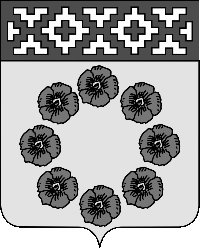 Администрация Пестяковского муниципального района Ивановской области 155650    р.п. Пестяки   ул. Ленина 4                      E-mail: rayadm01@mail.ru ; www.pestyaki.ru «    » апреля 2021 г.     №                                                                                                                       Совет Пестяковского                                                                                            городского поселения                                                                                                                      Ивановской области	  Гоголеву А.В.Уважаемый Александр Валерьевич!Администрация Пестяковского муниципального района направляет представление к решению Совета Пестяковского городского поселения «О внесении изменений и дополнений в решение Совета Пестяковского городского поселения от 17.12.2020г. № 44 «О бюджете Пестяковского городского поселения на 2021 год и на плановый период 2022 и 2023 годов»           В соответствии с Бюджетным кодексом Российской Федерации, Бюджетным процессом Пестяковского городского поселения от 24.03.2016г. №67 внесены следующие изменения и дополнения.       Доходы в целом не изменились, расходы на 2021 год увеличены на сумму 154 000,00 рублей. Дефицит увеличился и составил 5 430 006,31 рублей за счет остатков прошлого года.Расходы.            Расходы на реализацию муниципальных программ на 2021 год увеличились на 154 000,00 рублей и за счет остатков денежных средств прошлого года. 1. Муниципальная программа «Формирование современной городской среды на территории Пестяковского городского поселения» предусмотрены денежные ассигнования в сумме 154 000,00 рублей, а именно: на подпрограмму «Благоустройство муниципальных территорий в рамках поддержки местных инициатив» и мероприятию «Реализация проектов развития территорий муниципальных образований Ивановской области, основанных на местных инициативах» на установку спортивной площадки в п. Пестяки (территории, ограниченной улицами Фурманова, Северная, Стадионная) для вхождения в  региональный проект «Формирование комфортной городской среды» утвержденной постановлением Правительства Ивановской области от 01.09.2017 № 337-п.     Представлять проект решения Совета Пестяковского городского поселения «О внесении изменений в бюджет Пестяковского городского поселения на 2021 год и на плановый период 2022 и 2023 годов» на заседании Совета заместитель начальника Финансового отдела Тюрикова И.Е.ГлаваПестяковского муниципального района                                                                   А.В. Мановский